УПРАВЛЕНИЕ ФЕДЕРАЛЬНОЙ  СЛУЖБЫ ГОСУДАРСТВЕННОЙ  РЕГИСТРАЦИИ, КАДАСТРА И КАРТОГРАФИИ (РОСРЕЕСТР)  ПО ЧЕЛЯБИНСКОЙ ОБЛАСТИ 		                                               454048 г. Челябинск, ул. Елькина, 85								          22.09.2020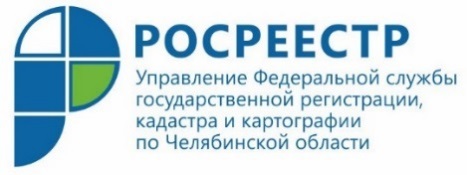 Изменился адрес официального сайта Росреестра Управление Федеральной службы государственной регистрации, кадастра и картографии по Челябинской области доводит до сведения южноуральцев важную информацию о произошедшей смене доменного имени официального сайта ведомства.Управление Росреестра по Челябинской области информирует пользователей сети Интернет, что официальный сайт Федеральной службы государственной регистрации, кадастра и картографии (Росреестра) переехал на новый домен - теперь он находится по адресу: rosreestr.gov.ruГлавная цель перехода на новый домен – создание устойчивой и безопасной информационно-телекоммуникационной инфраструктуры высокоскоростной передачи, реализуемой ведомством согласно национальной программе «Цифровая экономика Российской Федерации». Унификация официальных сайтов федеральных органов соответствует рекомендациям Минкомсвязи России, заинтересованного в формировании единого стандарта для государственных сайтов, реализации принципов клиентоцентричности и концепции «государство как платформа». Внесённые изменения позволят повысить удобство использования сайта Росреестра, работающего в интересах каждого конкретного пользователя, а также помогут совершенствованию межведомственного взаимодействия и реализации на сайте технологий электронного правительства. Кроме того, к концу года планируется запуск обновлённой версии сайта Росреестра с более удобным интерфейсом – это позволит повысить качество и скорость предоставления государственных услуг для граждан. Обращаем внимание заявителей, что в данный момент установлена переадресация с прежнего адреса rosreestr.ru на новый, содержимое портала и прежние ссылки не изменились.Пресс-служба Управления Росреестрапо Челябинской области